Client nameClient addressZip Code / CityVAT: XX-XXXXXClient no.: 123456Invoice no.: 20XX/XXInvoice date: DD.MM.YYYYReminder date: DD.MM.YYYY3rd Reminder for payment no. [no.] Dear [Client Name],I still have not receive any payment for the invoice [invoice no.] which was due on [due date], nor had a response to the reminder letter sent on [1st reminder date] or the second reminder sent on [2nd reminder date]. You owe me a total of [$XXX]. This results from:I regret to inform you that unless you make the payment in full in [X] days by [due date], I have to forward this issue to my lawyer or turn the invoice over to a debt collector.I hope to hear from you soon to avoid damage to your credit rating or our business relationship. Yours sincerely,John Doe	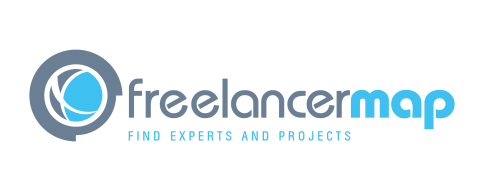 PAYMENT INFORMATIONPayPal: john.doe@business.com Wire transfer: John Doe - IBAN YYXX XXXX XXXX XXXX XXInvoice [Invoice no.]$5,000Late fees$ 10Interests $ 5Total amount due$ 5,015